South Dakota Overlay WorkshopDecember 10, 2015Agenda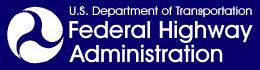 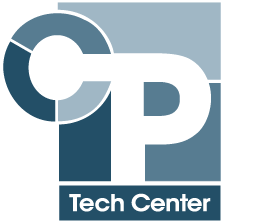 TimeTopic7:30-8:30amRegistration8:30-9:20Introduction to Concrete Overlays9:20-9:50Performance History of Overlays9:50-10:05BREAK10:05-10:55Evaluation of Existing Pavements10:55-11:45City of Yankton Potential Project11:45-12:30LUNCH12:30-1:00Mixes & Materials of Overlays 1:00-1:50Overlay Design, Plans & Specifications 1:50-2:05BREAK2:05-3:05Maintenance of Traffic  & Construction 3:05-3:35South Dakota Overlay Experience3:35-3:50Questions and Answers